Blíží se reforma odpadového hospodářstvíMěsto Kralupy poskytuje jako jedno z mála (cca 10 míst v republice) bezplatnou likvidaci odpadů pro své občany, v sousedních obcích platí lidé tisíce korun...  Samospráva poskytuje zdarma i nádoby na odpad k panelové zástavbě. K tomu mají místní občané (z většiny) neplacený servis sběrného dvora, který funguje 365 dní v roce, tam mohou uložit většinu velkoobjemových a separovaných odpadů produkovaných v domácnosti či na zahradě. Provozní náklady dosud kryly daně z nemovitostí. Odpadu však meziročně přibývá, nejen vlivem nárůstu obyvatel, ale i vývojem společnosti jako takové. Směsný odpad se vrší na skládkách v čím dál větší míře, vznikají tak nevzhledné kopce nelibé vůně, pro budoucí generace to budou objemné danajské dary...Tento celorepublikový problém se aktivně řeší i na vládní úrovni, nejen v souvislosti s novými směrnicemi EU. Stát rozhodl, že se do roku 2030 nebude na skládky vozit nic.... V následujících letech tedy obce čeká prudké zdražení skládkování odpadu, aby byly dostatečně motivované třídit veškeré suroviny. Nárůst cen skládkovného bude o miliony ročně, za sedm let se může město dostat na dvojnásobek současných nákladů.Na třídění odpadu (plasty, papír, sklo a další) jsme si zvykli, třídíme ukázkově, někdy tak horlivě, že  svozové čety ani nestíhají kontejnery po městě vyvážet. Nyní je třeba posunout třídění dál. Cílem připravované odpadové reformy je oběhové hospodářství*, odpady, co se vyprodukují, se použijí jako suroviny a vrátí se v nějaké jiné formě do oběhu, třeba v podobě výrobku, nebudou tedy tak plné skládky jako dnes. „Jednotlivé vytříděné složky odpadu jsme schopni dále prodat (či předat bez poplatku) dalším zpracovatelům, tudíž pak nevozíme tolik na skládku a nevršíme kopce pro další generace,“ podotkl ředitel TSM Luboš Němec.  Další úvahy recyklace se ubírají směrem k chemickým rozkladům vzniklého odpadu, zda by se i tyto produkty skládkování daly nějak lépe využít, ale to je zatím hudba budoucnosti. *Cirkulární Česko 2040 (do rámečku)Oběhové hospodářství (cirkulární ekonomika) si klade za cíl udržet hodnotu výrobků, materiálů a zdrojů tak dlouho v ekonomickém cyklu, jak je to jen možné, a vrátit je do výrobního cyklu na konci jejich životnosti, přičemž se minimalizuje tvorba odpadu. Oběhové hospodářství se stalo jedním z klíčových konceptů v oblasti řady politik Evropské unie.zdroj: https://www.mzp.cz/cz/news_20211213_Vlada-schvalila-Cirkularni_Cesko_2040Zefektivnění sběrného dvora v Kralupech:Aby bylo možné nakládat s odpady tak, jak nově ukládá zákon, budou nutné změny v rámci sběrného dvora, ten projde během nadcházejících měsíců stavebními úpravami. Nově bude využívána rampa pro pohodlnější  manipulaci občanů s odpady, bude stanoven směr průchodu areálem**, občan bude nepotřebný materiál při pohybu po sběrném dvoru odkládat na určená místa dle druhu odpadu, s čímž mu pomůže průvodce, který jej navede/poradí, zkontroluje obsah dovezeného odpadu (první kontrola proběhne již na vrátnici, kde bude ověřeno, zda občan přivezl odpad roztříděný na položky viz seznam níže***.) Pokud by materiál neodpovídal deklarovanému, může být občan vykázán, např. směsný komunální odpad (již neroztřiditelný) patří do popelnice. „Tímto opatřením chceme zamezit dosavadnímu přetékání dvora odpady, frontě aut a nepřehledné situaci vlivem nashromáždění vozidel v areálu, kolem kterých se pohybuje několik rodinných příslušníků (během víkendového dne se tu otočí až 150 aut),“ poznamenal Luboš Němec, ředitel TSM Kralupy. Avizovanou změnou společně přispějeme k tomu, abychom nezdražovali provoz nakládání s odpady městu a v konečném důsledku sami sobě... Platná vyhláška totiž říká, že je na občanovi, aby odpad roztřídil. Samospráva to v přechodném období zatím nevymáhala, nyní se však dostáváme do bodu zlomu, dále takto nelze pokračovat... „Již nebude možné, aby lidé nosili pytle tajemného obsahu, které končí ve velkoobjemovém kontejneru, kam patří rozměrný odpad jako např. sedačky, zatím se to na skládce tolerovalo, ale každým dnem tomu může být konec, jako jsme to již v minulosti zažili s azbestem,“ dodal Tomáš Bronec, technik TSM. Od nového roku bude tedy nutná větší příprava doma, bude třeba přivézt věci roztříděné dle druhu odpadu (textil, suť, dřevo, polystyren, velkoobjemový zvlášť), přehledně rozčleněné v rámci vleku na hromádkách, ideálně bez zbytečných pytlů). Každý odpad má svůj kód, který říká, co pod něj spadá (viz přehled***, který bude v dalším vydání KZ podrobně vysvětlen). „Nadále již také nebude možné svůj odpad třídit až v rámci areálu TSM, aby lidé neblokovali vjezd dalším přijíždějícím. Nábytek bude třeba dovézt rozebraný na desky, ne v celku,“ uvedl dále T. Bronec a doplnil: „V areálu není žádná třídicí linka, tuto práci za občany suplují naši zaměstnanci, ale vzhledem k množství je tento model již neudržitelný.“ Smyslem reformního řešení tedy je, že občané budou mít možnost přímo ovlivnit, jak vysoké poplatky za směsný odpad budou platit. „Ano, stát je zavede i u nás v Kralupech, jejich výši určí míra ochoty obyvatel třídit, poplatky za osobu se budou pohybovat v rozmezí 500-1 200 Kč, poplatky v rámci sběrného dvora se však měnit nebudou,“ podotkl Luboš Němec. Andrea Jůnová, šéfredaktorka**Plán pohybu a třídění surovin ve sběrném dvoře 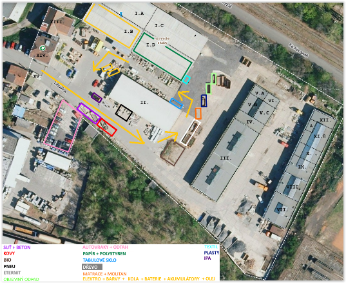 ***Typy odpadů přijímané ve sběrném dvoře TSM:  stavební suť (zpoplatněno)             stavební materiály z bytového jádra, okna, dveře, izolační materiál - polystyren, vata (zpoplatněno)sanita - záchody, umyvadla, vany, sprchové kouty (zpoplatněno)                                   odpad ze zeleně (tráva, větve, vánoční stromky, listí)objemný odpad z domácností (skříně, stolky, židle, postele, matrace, čalouněný nábytek)nebezpečné složky komunálního odpadu (barvy, rozpouštědla, kyseliny, pryskyřice, lepidla)sklo (primárně patří do kontejnerů po městě)měkké a tvrdé plasty (primárně patří do kontejnerů po městě)papír, kartony, časopisy a noviny (primárně patří do kontejnerů po městě)kovový odpadjedlé oleje a tukymotorové olejevysloužilé elektrospotřebiče, světelné zdroje, televize, počítače, baterie a akumulátorypneumatiky (pneumatiky s disky – zpoplatněno)azbest (neprodyšně zabalený)asfaltové pásydřevotextilmotorové a karosářské dílyMnožství produkovaného odpadu ve městě a vývoj cen za likvidaci:Rok 2022cca 3,5 tis. tun - komunální odpad z popelnic/kontejnerů po městě cca 2,1 tis. tun – sběrný dvůr – velkoobjemový odpadcca 8,9 mil. Kč = skládkovné cca 12 mil. Kč = celkové náklady na likvidaci zahrnující svoz odpadu za pomoci lidí a strojů (mzdové náklady, pohonné hmoty, opravy, servisování, odpisy atd.)Rok 2024cca 11,2 mil. Kč = předpokládané skládkovné (pokud bychom nepřijali žádná opatření ohledně nakládání s odpady v rámci sběrového dvora, přijatými opatřeními si klademe za cíl snížit tempo navyšování ročního skládkovného)